KidZ SNAPSHOT Mai/Juni 2014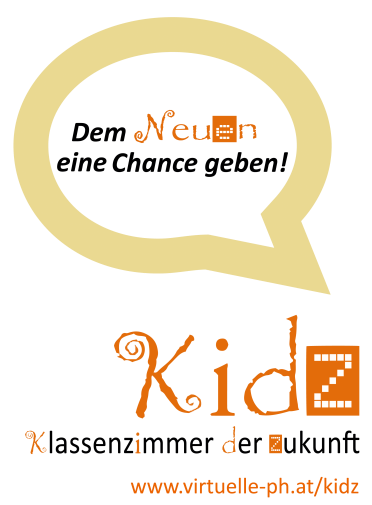 Liebe KidZ-Schulkoordinatorin, lieber KidZ-Schulkoordinator,
liebe KidZ-Schulleiterinnen und KidZ-Schulleiter, das erste Projektjahr geht zu Ende – ein guter Anlass für einen Blick zurück. Das Team der KidZ-Betreuer/innen hat österreichweit Fragen für eine Momentaufnahme gesammelt, die der gesamten Projektcommunity ermöglichen soll, die wesentlichen Erkenntnisse, Erfahrungen und Herausforderungen dieses Schuljahres zu kennen und zu teilen. Dieser "Snapshot" soll es auch möglich machen, im kommenden Schuljahr optimal am ersten Projektjahr anzuschließen.Die Befragung erfolgt entlang des folgenden Fragenkatalogs, der zu Ihrer Gesprächsvorbereitung dienen kann, und wird durch einen Studierenden der PH Wien, Hrn. Bence Lukacs (Mail: bence.lukacs@me.com; Tel: 0660 3744527), durchgeführt. Hr. Lukacs hat beste Referenzen der PH Wien und arbeitet auch mit den KidZ-Berater/innen der PH-Wien im Rahmen seines Studiums zusammen. Sie werden von Hrn. Lukacs bezüglich eines Gesprächstermins (vorzugsweise SKYPE) kontaktiert und brauchen somit selbst keinerlei Schreib- und Berichtsarbeiten zu erledigen! Nehmen Sie sich bitte einfach ein paar Minuten Zeit für das Gespräch.Das KidZ-Projekt bringt für alle Schulen und alle Bundesländer viele vergleichbare, aber auch viele sehr spezifische Erlebnisse, Einsichten und Herausforderungen mit sich. Daher ist die für diese Momentaufnahme erforderliche Befragung nicht anonym. Selbstverständlich ist es möglich, zu einzelnen Fragen keine Stellungnahme abzugeben; es wäre aber schön, wenn Sie möglichst viele Ihrer Erfahrungen und Einsichten der Community mitteilen würden.Die einzelnen "Snapshots" sind allen KidZ-Bundeslandbetreuer/innen sowie dem Auftraggeber BMBF zugänglich und dienen ggf. auch als Datenbasis für eine spätere Begleit- oder Längsschnitt-Forschung. Herzlichen Gruß und vielen, vielen Dank für Ihr Engagement für KidZ!Das KidZ-Betreuer/innenteam im Namen des BMBFInhaltliche Fragen zum KidZ-ProjektWie viele Klassen beteiligen sich am KidZ-Projekt und welche? (zB 2c) Ist ein Ausbau der KidZ-Klasse(n) für die nächsten Jahre geplant? Welcher? Was unterscheidet die KidZ-Klasse von einer "Normal-Klasse"?Im Lern- und Unterrichtsalltag? In der Ausstattung? In den Erlebnissen der Schüler/innen? In der Zusammenarbeit der Lehrpersonen? (zB regelmäßige Treffen etc.) Mit wem arbeiten die Schüler/innen in den KidZ-Klassen zusammen?Innerhalb der Schule? Außerhalb der Schule? War es möglich, ein schulübergreifendes Projekt durchzuführen?Wenn ja, was ist dabei geschehen? Was war in der KidZ-Klasse das dringendste Anliegen im Schuljahr 2013/14? Hat sich bereits ein Anliegen für das Schuljahr 2014/15 herauskristallisiert? Weitere inhaltliche Anmerkungen zum KidZ-Projekt ... Technische Fragen zur KidZ-KlasseWie sieht die IT-Ausstattung der KidZ-Klasse generell aus?Beamer im Klassenzimmer? Smartboard? Lernplattform? Notebooks? Computerinseln? Steckdosen? Wurden bauliche bzw. räumliche Veränderungen durchgeführt?Spezielle Möbel? Funktionszonen? Mit welcher Resonanz? Welche Internet-Anbindung hat die KidZ-Klasse?Backbone-Anbindung der Schule? Netzstruktur in der Schule? Insb.: WLAN-Konfiguration?? Welche Tablets werden verwendet?Marke? Betriebssystem? Anzahl? Wem gehören die Tablets und wie sind sie finanziert?Den Schüler/innen? Der Schule? Elternfinanzierung? Gemeindefinanzierung? Welche Regeln gibt es für den Tabletgebrauch?Dürfen die Tablets mit nach Hause genommen werden? Gibt es ausdrückliche "Tablet-Phasen" oder dürfen die Schüler/innen das selbst entscheiden? Gibt es eine ausformulierte Tablet-Nutzungsregelung oder läuft das informell? Welche Software wird speziell für Unterrichtszwecke verwendet?Lernplattform? Apps? Welche Programme/Apps haben sich speziell in welchen Gegenständen bewährt? Weitere Anmerkungen zu technischen Aspekten des KidZ-Projekts ...Fragen zur Lehrer/innenfortbildungHat Fortbildung stattgefunden?Welche, wie viel, mit wie vielen Teilnehmer/innen? Zu welchen Schwerpunkten? (Didaktik? Anderes?) Für die KidZ-Schulen gibt es einige Unterstützungsangebote - welche davon sind bekannt, welche werden genützt, welche fehlen?eBuddy; SCHILF; SCHÜLF; KidZ-Projekt-Kofinanzierung; Adobe-Connect-Raum "on demand"; digi.komp8-Aufgaben; Geogebra-Book) Bietet die PH Unterstützung an?Wenn ja, wie? Ist das Angebot der KidZ-Lectures bekannt?Sind die Kolleg/innen informiert? Hat jemand aus der Schule teilgenommen? Welche Erwartungen an die KidZ-Lectures gäbe es? Wie viele Personen der Schule sind im KidZ-Österreich-Kurs eingetragen (http://www.virtuelle-ph.at/course/view.php?id=1016) und haben damit einfachen Zugang zu allen Informationen im KidZ-Projekt? Gibt es Probleme bei Dienstfreistellungen?Welcher Art? Weitere Anmerkungen zur Lehrer/innenbildungGenerelle Fragen zur SchuleHat die Schule ausgesprochene E-Learning-Schwerpunkte?Game Based Learning? Robotik? iPads? Musik? Fachdidaktik? ... Gibt es an der Schule Content-Sammlung und -austausch?Nur schulintern? Auch öffentlich zugänglich? Und wenn ja: Wo? (URL) Gibt es ein E-Learning-Team?Größe? Zusammensetzung? Bei der Bewerbung zum KidZ-Projekt im Frühjahr 2013 hat sich die Schule Ziele für 2016/17 gesetzt. Wie weit ist man diesen Zielen näher gekommen?Bei den Zielen für Schüler/innen | Lehrpersonen | die Schule? In wie weit unterstützt das Kollegium das KidZ-Projekt? Wie stehen die Eltern zum KidZ-Projekt? Weitere generelle Anmerkungen zur Mitarbeit im KidZ-Projekt ... 